 				ЗАСО «Белнефтестрах»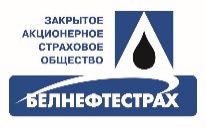 ____________________________________________________________________(Фамилия, имя, отчество)проживающего(ей) по адресу: _____________________________________________________тел. ____________________________________договор страхования/страховой полис №  _____________________________________паспорт серии _______№__________________выдан___________________________________________________________________________ЗАЯВЛЕНИЕ№ ___о выплате страхового обеспечения по договору добровольного страхования от несчастных случаев и болезней на время поездки за границу	Во время моего пребывания в _________________________________________________я был(а) вынужден(а) обратиться к врачу в связи с ________________________________________________________________________________________________________________________________________________________________________________________________________________________________________________________________________________________________________________________________________________________________________________________Дата обращения к врачу __________________________________________________________Мною были оплачены медицинские услуги на сумму __________________________________________________________________________________________________________________Прошу произвести выплату страхового обеспечения:по возмещению мне моих расходов. Оплаченные счета и медицинские документы прилагаются:________________________________________________________________________________________________________________________________________________________________________________________________________________________________________________________________________________________________________________________________________________________________________________________________________________в связи с несчастным случаем, произошедшим с________________________________________________________________________________ указать ФИО Застрахованного лица Страховое обеспечение прошу выплатить путём перечисления: □ в банк ________________________________________________________________________указать банк□ иным способом ____________________________________________________________________указать способУказанные в заявлении сведения даны правдиво и добросовестно.Мне известно, что ложные и сознательно неполные сведения могут повлечь отказ Страховщика в выплате страхового обеспечения.«____» _____________ 20 _____ г.		                  ___________________________                                                                                                                                                       (подпись)